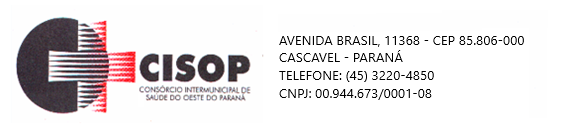                               HOMOLOGAÇÃO DE PROCESSOHomologação do Julgamento proferido pelo Pregoeiro do CISOP, do Processo Licitatório no tipo Pregão Eletrônico nº 80/2022, dando outras providências.   O PRESIDENTE DO CISOP, no uso de suas atribuições legais;R E S O L V EFica homologado o julgamento proferido pelo Pregoeiro do CISOP, nomeado pela Portaria nº 11 de 11/03/2022, sobre o Processo de Licitação do tipo Pregão Eletrônico nº 80/2022, que tem por objeto a AQUISIÇÃO DE MATERIAL DE CONSERVAÇÃO HIGIENE E LIMPEZA, em favor da(s) empresa(s) abaixo relacionada, tudo conforme o constante no Mapa Comparativo de Preços (na Deliberação), que fica fazendo parte indissolúvel desta RESOLUÇÃO.	Pelo presente, ficam intimados os participantes da licitação supramencionada, da decisão estabelecida nesta RESOLUÇÃO.Esta RESOLUÇÃO entrará em vigor na data de sua publicação, revogadas as disposições em contrário.Cascavel, PR 05 de janeiro de 2023_______________________________                      VLADEMIR ANTONIO BARELLA                    PresidenteSOUZA RAMOS DISTRIBUIDORA DE MATERIAS DE LIMPEZA LDÍGITO COMERCIAL - EIRELIHIGILIMPE COMÉRCIO DE PRODUTOS DE LIMPEZA LTDAC F ANTONELLI EIRELIEXPRESSO PAPEL LTDARAÇA DISTRIBUIDORA DE ALIMENTOS LTDAENEDILSON PEREIRA DE ASSISNOVA CIRÚRGICA COMÉRCIO DE PRODUTOS HOSPITALARES LTDAGM PLÁSTICOS INDUSTRIA E COMÉRCIO LTDAV CARDOSO ELETROLIMP MEZEM E ZEM DISTRIBUIDORA DE ALIMENTOS LTDA MEMHOR ZAGO HOSPITALAR LTDAR V DE SOUZAKF COMERCIO DE PRODUTOS DE LIMPEZA LTDATROIKA DISTRIBUICAO LTDA